ОТЗЫВ РУКОВОДИТЕЛЯ ВЫПУСКНОЙ КВАЛИФИКАЦИОННОЙ РАБОТЫ (МАГИСТРАТУРА)Оценивание уровня сформированности компетенций в процессе подготовки к защите ВКРНаучный руководитель:_____________________	«02» декабря 2019 г.БЛАНК ПЕЧАТАЕТСЯ НА ЛИСТЕ А4 С ДВУХ СТОРОНМинистерство науки и высшего образования Российской ФедерацииФедеральное государственное бюджетное образовательное учреждение высшего образования«Уральский государственный экономический университет»(УрГЭУ)Студент, Ф.И.О. напечататьСтудент, Ф.И.О. напечататьСтудент, Ф.И.О. напечататьИнститутИнститутИнститут магистратурыКафедраКафедраМаркетинга и международного менеджментаГруппаГруппаМ-МиБ-17Направление подготовкиНаправление подготовки38.04.02 «Менеджмент» Направленность (программа)  Направленность (программа)  Маркетинг и брендингРуководительРуководитель(ФИО полностью, уч. степень, уч.звание)Тема:Результаты освоения основной профессиональной образовательной программы, представленные в ВКРСоответ-ствуетВ основ-ном, соот-ветствуетНе соответ-ствуетВ части общекультурных компетенций:В части общепрофессиональных компетенций:В части профессиональных компетенций:Общая характеристика работы студента в период выполнения ВКР:	Отмеченные достоинства:Отмеченные недостатки:Заключение об уровне сформированности компетенций: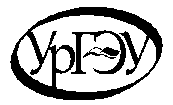 